Ponudniki	Številka:	430-128/2020-3	Datum: 	09. 06. 2020Zadeva: 	Povabilo k oddaji ponudbeZveza: 	Javno naročilo MORS 98/2020-JNNV, nakup uničevalnikov dokumentovVabimo vas, da nam posredujete ponudbo za nakup uničevalnikov dokumentov, v skladu z Navodilom o postopkih oddaje javnih naročil nižje vrednosti v Ministrstvu za obrambo.Oznaka in opis predmeta javnega naročilaOznaka javnega naročila je MORS 98/2020-JNNV, predmet nakup uničevalnikov dokumentov. Predmet javnega razpisa je razdeljen na sklope:SKLOP 1: 	Uničevalnik dokumentov P4 (3 kos)SKLOP 2: 	Uničevalnik dokumentov P5 (2 kos)SKLOP 3: 	Uničevalnik dokumentov P6 (1 kos)SKLOP 4: 	Uničevalnik dokumentov P7 (1 kos)Ponudnik lahko odda ponudbo za posamezen sklop javnega naročila ali za celotno javno naročilo.V tehničnih specifikacijah so navedene minimalne zahteve naročnika. V kolikor ponujeno blago ne ustreza minimalnim tehničnim in drugim zahtevam naročnika, se ponudba izloči.SKLOP 1: 	Uničevalnik dokumentov P4 (3 kos)- razrez na koščke od 3 do 4 × od 30 do 40 mm- zmogljivost A4 80g listov: vsaj 10 - 20 ali več- stopnja varnosti:  P-4                               F-od 1 do 2                              O-od 2 do 4                              T-od 3 od 5                               E-od 2 do 4- velikost koša: od 70 do 150l- širina odprtine min. 260mm- omogoča uničevanje CD/DVD-jev in kreditnih kartic- razrez sponk: da- zaščita: samodejni izklop- varčevanje z energijo na dveh nivojih: po 2 do 10 minutah se vključi stanje pripravljenosti, po 30 minutah pa popoln izklop stroja- varnostno stikalo: da- samodejni vklop/izklop: da- samodejni izklop v primeru zastoja: da- samodejni izklop v primeru napolnitve koša: da- funkcija vzvratnega delovanja: da- ohišje na kolesih.SKLOP 2: 	Uničevalnik dokumentov P5 (2 kos)- razrez na koščke od 1 do 2 × od 10 do 15 mm- zmogljivost A4 80g listov: vsaj 10 - 20 ali več- stopnja varnosti:  P-5                               F-od 2 do 4                              T-od 2 od 5- velikost koša: od 70 do 150l- širina odprtine min. 260mm- omogoča uničevanje kreditnih kartic- razrez sponk: da- zaščita: samodejni izklop- varčevanje z energijo na dveh nivojih: po 2 do 10 minutah se vključi stanje pripravljenosti, po 30 minutah pa popoln izklop stroja- varnostno stikalo: da- samodejni vklop/izklop: da- samodejni izklop v primeru zastoja: da- samodejni izklop v primeru napolnitve koša: da- funkcija vzvratnega delovanja: da - ohišje na kolesih.SKLOP 3: 	Uničevalnik dokumentov P6 (1 kos)- razrez na koščke od 0,5 do 0,8 × od 7 do12 mm- zmogljivost A4 80g listov: vsaj 3 - 10 ali več- stopnja varnosti:  P-6                               F-od 3 do 6                              T-od 5 od 7 - velikost koša: od 100 do 150l- širina odprtine min. 260mm- omogoča uničevanje kreditnih kartic- zaščita: samodejni izklop- varčevanje z energijo na dveh nivojih: po 2 do 10 minutah se vključi stanje pripravljenosti, po 30 minutah pa popoln izklop stroja- varnostno stikalo: da- samodejni vklop/izklop: da- samodejni izklop v primeru zastoja: da- samodejni izklop v primeru napolnitve koša: da- funkcija vzvratnega delovanja: da - ohišje na kolesih.SKLOP 4: 	Uničevalnik dokumentov P7 (1 kos)- razrez na koščke do 1,0 × do 5 mm- zmogljivost A4 80g listov: vsaj 3-10 ali več- stopnja varnosti:  P-7                               F-od 3 do 6                              T-od 5 od 7 - velikost koša: od 100 do 180l- širina odprtine min. 250 mm - omogoča uničevanje kreditnih kartic- zaščita: samodejni izklop- varčevanje z energijo na dveh nivojih: po 2 do 10 minutah se vključi stanje pripravljenosti, po 30 minutah pa popoln izklop stroja- varnostno stikalo: da- samodejni vklop/izklop: da- samodejni izklop v primeru zastoja: da- samodejni izklop v primeru napolnitve koša: da- funkcija vzvratnega delovanja: da - ohišje na kolesih.Lokacija dobave DDP (INCOTERMS 2020) »in razloženo«: Centralno skladišče MORS, Koščeva 6, 1210 Ljubljana-Šentvid.Minimalno zahtevana garancija za vse sklope je 2 (dve) leti od datuma kakovostnega prevzema.Maksimalni dobavni rok je v roku 60 koledarskih dni od obojestranskega podpisa pogodbe.Blago, ki s svojim opisom kaže na točno določeno blago ali blagovno znamko, tip ali proizvajalca, se skladno s šestim odstavkom 68. člena ZJN-3 obravnava kot blago z obvezno dodano navedbo »ali enakovreden«, kot sinonim kakovostne ravni blaga. V kolikor zainteresirani ponudnik ocenjuje, da lahko ponudi blago, ki v tehničnih specifikacijah odstopa od zahtev naročnika in je mnenja, da to blago po funkciji izpolnjuje zahteve naročnika, ki izhajajo iz tehničnih specifikacij, lahko na portalu javnih naročil predlaga spremembo tehničnih specifikacij naročnika in to tudi strokovno utemelji z ustreznimi tehničnimi dokumenti proizvajalca.Rok in način oddaje ponudbePisna ponudba mora biti izdelana v slovenskem jeziku in mora prispeti na naslov: Ministrstvo za obrambo, Vojkova cesta 55, 1000 Ljubljana, do vključno 16.06. 2020.Ponudba mora biti oddana v zapečateni ovojnici in pravilno označena: na sprednjem delu ovojnice, v desnem spodnjem kotu mora biti naslov naročnika, v zgornjem levem kotu pa navedba naročila z opozorilom »NE ODPIRAJ, PONUDBA MORS 98/2020-JNNV, Nakup uničevalnikov dokumentov«, na hrbtni strani ovitka pa mora biti naveden polni naslov ponudnika. Glavna pisarna na naslovu naročnika, kjer lahko osebno oddate ponudbo, ima uradne ure: ponedeljek, torek, četrtek od 9. do 15.30 ure, v sredo od 9. do 16. ure in v petek od 9. do 14.30 ure.Naročnik ne nosi odgovornosti za založitev ali predčasno odprtje ponudbe, če ponudnik ne bo opremil ponudbe tako, kot je to določeno.Ponudba, skupaj s ponudbeno dokumentacijo, mora veljati 90 dni od datuma določenega za oddajo ponudbe, kar ponudnik potrdi z oddajo ponudbe.V kolikor zaradi objektivnih okoliščin v roku veljavnosti ponudbe ne pride do podpisa pogodbe, lahko naročnik zahteva od ponudnikov podaljšanje roka za veljavnost ponudbe, vendar ne več kot za 60 dni. Zahteve in odgovori v zvezi s podaljšanjem ponudb morajo biti v pisni obliki.3.	Vsebnost ponudbePonudbena dokumentacija mora vsebovati: izpolnjeno, žigosano in podpisano Prilogo 2,izpolnjeno, žigosano in podpisano Prilogo 3,izpolnjeno, žigosano in podpisano Prilogo 4.izpolnjeno, žigosano in podpisano Prilogo 5 – vzorec pogodbe4.	Cena in rok ter način plačilaCene navedene v ponudbi morajo biti navedene, kot je to razvidno iz Priloge 3 - PONUDBA/CENE, izražene pa na naslednji način:v EUR, na 2 (dve) decimalni mesti, na enoto mere, veljavne  in fiksne do realizacije posla,zajeti morajo biti vsi stroški in popusti, naročnik naknadno ne bo priznaval nikakršnih stroškov,plačilo letnega pavšala se izvrši v prvem polletju, do 30. junija tekočega leta,računi za vzdrževalna dela se izstavijo po dejansko opravljenem delu, pri čemer se vzdrževalna dela delajo na poziv naročnika, po opravljeni storitvi pa izdela potrilo o opravljenem delu.Rok plačila je 30. dan, in začne teči naslednji dan po prejemu e-računa, ki je podlaga za izplačilo, na naslovu naročnika. Račun mora biti naslovljen na: Ministrstvo za obrambo, Sektor za nabavo, Vojkova cesta 55, 1000 Ljubljana, z navedbo referenčne številke:104.5.	Dobavni rokDobavni rok je v roku 60 koledarskih dni od obojestranskega podpisa pogodbe.6.	Merilo za izbor: cenaMerilo za izbor ponudbe je ob izpolnjevanju vseh zahtev naročnika, najnižja skupna ponudbena vrednost v EUR z DDV.7.	Obvestilo o izboru in sklenitev pogodbeNaročnik bo sprejel odločitev o izbiri najugodnejšega ponudnika in z izbranim ponudnikom sklenil pogodbo, ki se podpisuje praviloma na sedežu naročnika (osnutek pogodbe glej PRILOGA 5).Za sodelovanje se vam zahvaljujemo!S spoštovanjem,Poslano:objava na spletni strani MORS.Priloga:4xPRILOGA 1OBRAZEC PONUDBE MORS 98/2020-JNNV NAKUP UNIČEVALNIKOV DOKUMENTOVPONUDBA ŠT.:	______________________________________Datum:		______________________________________Podatki o ponudniku:(desni stolpec izpolni ponudnik)__________________                                             ______________________________      Kraj in datum                                     Žig                      Podpis odgovorne osebePRILOGA 2PONUDBA SKLOP 1 – CENE ŠTEVILKA ponudbe_______________, Z DNE ______________ na povpraševanje - naročilo MORS 98/2020-JNNV, NAKUP UNIČEVALNIKOV DOKUMENTOVPonudnik mora ponuditi predmet naročila v celoti, kot ga v svojem povabilu zahteva naročnik.Rok dobave: v roku 60 koledarskih dni od obojestranskega podpisa pogodbePLAČILNI ROK:  30. dan in začne teči naslednji dan po prejemu e-računa na naročnikovem naslovu.VELJAVNOST PONUDBE: mora veljati 90 dni od datuma določenega za oddajo ponudbe, kar ponudnik potrdi z oddajo ponudbe.Garancijski rok za uničevalnike dokumentov je ________ let (zahtevano minimalno 2 leti) šteto od dneva kakovostnega prevzema. V času garancijskega roka morajo biti v Republiki Sloveniji, na stroške dobavitelja, zagotovljena morebitna popravila. Življenjska doba za uničevalnike dokumentov je _____ let (zahtevano minimalno 5 let ).__________________                                                                                                                                          ______________________________      Kraj in datum                                                                               Žig                                                                                  Podpis odgovorne osebPRILOGA 2PONUDBA SKLOP 2 - CENE ŠTEVILKA ponudbe_______________, Z DNE ______________ na povpraševanje - naročilo MORS 98/2020-JNNV, NAKUP UNIČEVALNIKOV DOKUMENTOVPonudnik mora ponuditi predmet naročila v celoti, kot ga v svojem povabilu zahteva naročnik.Rok dobave: v roku 60 koledarskih dni od obojestranskega podpisa pogodbePLAČILNI ROK:  30. dan in začne teči naslednji dan po prejemu e-računa na naročnikovem naslovu.VELJAVNOST PONUDBE: mora veljati 90 dni od datuma določenega za oddajo ponudbe, kar ponudnik potrdi z oddajo ponudbe.Garancijski rok za uničevalnike dokumentov je ________ let (zahtevano minimalno 2 leti) šteto od dneva kakovostnega prevzema. V času garancijskega roka morajo biti v Republiki Sloveniji, na stroške dobavitelja, zagotovljena morebitna popravila. Življenjska doba za uničevalnike dokumentov je _____ let (zahtevano minimalno 5 let ).__________________                                                                                                                                          ______________________________      Kraj in datum                                                                               Žig                                                                                  Podpis odgovorne osebPRILOGA 2PONUDBA SKLOP 3 - CENE ŠTEVILKA ponudbe_______________, Z DNE ______________ na povpraševanje - naročilo MORS 98/2020-JNNV, NAKUP UNIČEVALNIKOV DOKUMENTOVPonudnik mora ponuditi predmet naročila v celoti, kot ga v svojem povabilu zahteva naročnik.Rok dobave: v roku 60 koledarskih dni od obojestranskega podpisa pogodbePLAČILNI ROK:  30. dan in začne teči naslednji dan po prejemu e-računa na naročnikovem naslovu.VELJAVNOST PONUDBE: mora veljati 90 dni od datuma določenega za oddajo ponudbe, kar ponudnik potrdi z oddajo ponudbe.Garancijski rok za uničevalnike dokumentov je ________ let (zahtevano minimalno 2 leti) šteto od dneva kakovostnega prevzema. V času garancijskega roka morajo biti v Republiki Sloveniji, na stroške dobavitelja, zagotovljena morebitna popravila. Življenjska doba za uničevalnike dokumentov je _____ let (zahtevano minimalno 5 let ).__________________                                                                                                                                          ______________________________      Kraj in datum                                                                               Žig                                                                                  Podpis odgovorne osebPRILOGA 2PONUDBA SKLOP 4 - CENE ŠTEVILKA ponudbe_______________, Z DNE ______________ na povpraševanje - naročilo MORS 98/2020-JNNV, NAKUP UNIČEVALNIKOV DOKUMENTOVPonudnik mora ponuditi predmet naročila v celoti, kot ga v svojem povabilu zahteva naročnik.Rok dobave: v roku 60 koledarskih dni od obojestranskega podpisa pogodbePLAČILNI ROK:  30. dan in začne teči naslednji dan po prejemu e-računa na naročnikovem naslovu.VELJAVNOST PONUDBE: mora veljati 90 dni od datuma določenega za oddajo ponudbe, kar ponudnik potrdi z oddajo ponudbe.Garancijski rok za uničevalnike dokumentov je ________ let (zahtevano minimalno 2 leti) šteto od dneva kakovostnega prevzema. V času garancijskega roka morajo biti v Republiki Sloveniji, na stroške dobavitelja, zagotovljena morebitna popravila. Življenjska doba za uničevalnike dokumentov je _____ let (zahtevano minimalno 5 let ).__________________                                                                                                                                          ______________________________      Kraj in datum                                                                               Žig                                                                                  Podpis odgovorne osebPRILOGA 3IZJAVA O POTRDITVI ZAHTEV NAROČNIKA GLEDE PREDMETA NAROČILAIzjavljamo, da je naša ponudba za nakup uničevalnikov dokumentov v skladu z zahtevami naročnika, ki so navedene v povabilu MORS 98/2020-JNNV, kar dokazujemo tudi s predložitvijo tehničnih specifikacij ponujenega blaga.__________________                                Žig                                 ________________________      Kraj in datum                                                                                      Podpis odgovorne osebe   PRILOGA 4NAROČNIK:	Republika Slovenija, MINISTRSTVO ZA OBRAMBO,		Vojkova cesta 55, 1000 Ljubljana,		ki ga zastopa minister mag. Matej Tonin		Matična št.: 	 	5268923000		Št. TRR:	 	01100-6370191114		Davčna št.:	 	47978457inDOBAVITELJ:	_________________ki ga zastopa direktor _________________________Matična št.:		______________Št. TRR: 	 	__________________Identifikacijska št.: 	_____________________skleneta naslednjoPOGODBO O NAKUPU UNIČEVALNIKOV DOKUMENTOV (SKLOP 1 – 4)Splošna določba1. členPogodbeni stranki skleneta pogodbo za nakup uničevalnikov dokumentov (SKLOP 1 – 4) na podlagi izvedenega javnega naročila MORS 98/2020-JNNV, po postopku nižje vrednosti., in na podlagi odločitve o oddaji naročila.      Dobavitelj se zavezuje, da bo izvedel dobavo uničevalnikov dokumentov, tako kot izhaja razpisne dokumentacije MORS 98/2020–JNNV in ponudbe št. ……………….. z dne ………….., ki je sestavni del te pogodbe.Predmet pogodbe2. členDobavitelj se zavezuje, da bo naročniku dobavil uničevalnike dokumentov SKLOP__- Uničevalnik dokumentov P_ (odvisno za kateri SKLOP bo dobavitelj izbran).Skupna vrednost pogodbe znaša ________ EUR brez davka na dodano vrednost (v nadaljevanju: DDV) oziroma ______ EUR z DDV. DDV znaša _____ EUR.Dobavitelj bo blago dobavil v roku 60 koledarskih dni od podpisa pogodbe s strani obeh pogodbenih strank.Navedene cene so fiksne in vključujejo dobavo in razložitev blaga DDP (INCOTERMS 2020) »in razloženo«: Centralno skladišče MORS, Koščeva 6, 1210 Ljubljana-Šentvid.Način plačila3. členDobavitelj se zavezuje, da bo predvidoma v 5-tih dneh od dneva uspešnega količinskega in kakovostnega prevzema blaga s strani naročnika (dneva dobave), izstavil in poslal naročniku račun izključno v elektronski obliki (e-račun), opremljen z naročnikovo številko te pogodbe. Ob izdaji e-računa bo obvezno priložil:- s strani naročnika podpisano in pravilno izpolnjeno dobavnico- izpolnjen garancijski list,- zapisnik o kontroli kakovosti blaga in/ali storitev – obrazec SS14-7E-račun mora biti naslovljen na: Ministrstvo za obrambo, Sektor za nabavo, Vojkova cesta 55, 1000 Ljubljana, z navedbo referenčne številke:104. Naročnik se zavezuje e-račun plačati 30. dan, pri čemer začne rok plačila teči naslednji dan po uradnem prejemu listine (e-računa), ki je podlaga za izplačilo, na naročnikovem naslovu.V primeru reklamacije se e-račun zavrne. Po prejemu novega e-računa, ki se izda po odpravi reklamacije, se plačilo izvede 30. dan po prejemu novega e-računa. Rok plačila začne teči naslednji dan po uradnem prejemu listine (e-račun) na naročnikovem naslovu, ki je podlaga za izplačilo.V kolikor naročnik ne poravna e-računa v dogovorjenem roku, ima dobavitelj pravico zahtevati zakonite zamudne obresti.E-račun se uporablja le za slovenske pravne osebe, tuji ponudniki pošiljajo račune v pdf. obliki na e-naslov: glavna.pisarna@mors.si.Kakovost blaga4. členKakovost blaga mora ustrezati naročnikovemu tehničnemu opisu in ponudbi, ki je v prilogi te pogodbe.Podrobnejša določila o kakovosti, nadzoru nad zagotavljanjem kakovosti in prevzemnimi pogoji so navedena v Prilogi k pogodbi – opredelitev kontrole kakovosti za prevzem proizvodov, ki je sestavni del te pogodbe.Količinski in kakovostni prevzem blaga5. členPostopek prevzema se prične na osnovi obrazca SS 12-7. Nadaljevanje postopka mora potekati v skladu z zahtevami, ki so navedene v prilogi k pogodbi – opredelitev kontrole kakovosti za prevzem proizvodov.O kakovostnem prevzemu blaga, ki je predmet te pogodbe, se sestavi zapisnik (obrazec SS 14-7). Zapisnik podpišeta pooblaščeni osebi pogodbenih strank. Pooblaščenec naročnika za prevzem je predstavnik Oddelka za prevzem oz. od njega pooblaščena oseba, dobavitelja pa ___________ oz. od njega pooblaščena osebaPo uspešno opravljenem kakovostnem prevzemu ima zapisnik oznako: “Kakovost ustreza”.Pogodbeni stranki soglašata, da se za dobavo šteje dan, ko je blago izročeno naročniku na namembni kraj po pogodbi, podpisan zapisnik o kontroli kakovosti blaga/storitev z oznako »Kakovost ustreza pogodbenim določilom« in pravilno izpolnjena in podpisana dobavnica. Ob dobavi in postavitvi na namembnem kraju po pogodbi se izvede količinski prevzem, ki se potrdi s podpisom na dobavnico.6. členPogodbeni stranki soglašata, da bosta za stvarne napake uveljavljali določila Obligacijski zakonik (Uradni list RS, št. 97/07 –UPB; s spremembami in dopolnitvami). Dobavitelj jamči za skrite napake na blagu v obdobju 6 mesecev od datuma prevzema blaga, pod pogojem, da naročnik obvesti dobavitelja o nastali napaki nemudoma.Dobavitelj je dolžan odpraviti napako oz. blago z napako zamenjati z novim blagom v roku, ki mu ga bo določil naročnik, saj bo v obratnem primeru naročniku odškodninsko odgovoren. Stroške nastale z odpravo napake, vključno s prevoznimi ter povrnitev s tem nastale škode, nosi dobavitelj.Garancijski rok 7. členGarancijski rok za dobavljeno blago je _____ let šteto od dneva kakovostnega prevzema. Življenjska doba blaga je ______________ let.V garancijskem roku dobavitelj zagotavlja brezhibno delovanje dobavljenega blaga in brezplačno odpravljanje napak, ki niso nastale po krivdi naročnika. Naročnik ob uveljavljanju garancijskega zahtevka določi primeren rok za odpravo napak, ki ne sme biti daljši od 45 dni. Če dobavitelj v določenem roku ne odpravi napake, mu je dolžan dobavljeno blago z napako nadomestiti z novim, brezhibnim blagom. Vsi transportni in drugi stroški v zvezi s popravilom oziroma zamenjavo v času garancijskega roka bremenijo dobavitelja. Naročnik ima pravico do povračila škode, ki mu je nastala zaradi napake, iz razloga, ker blaga ni mogel uporabljati, in sicer od trenutka, ko je zahteval popravilo ali zamenjavo, do njune izvršitve.Garancijski rok se pri manjšem popravilu podaljša za toliko časa, kolikor časa naročnik ni mogel uporabljati blaga, za zamenjano blago pa garancijski rok začne teči znova, in sicer se šteje od dneva kakovostnega prevzema zamenjanega blaga.Vsi transportni in drugi stroški v zvezi s popravilom v času garancijskega roka bremenijo dobavitelja.Dobavitelj v času garancijskega roka zagotavlja morebitna popravila v Republiki Sloveniji. Protikorupcijska klavzula 8. člen Pogodba, pri kateri kdo v imenu ali na račun druge pogodbene stranke, predstavniku ali posredniku organa ali organizacije iz javnega sektorja obljubi, ponudi ali da kakšno nedovoljeno korist: za pridobitev posla, za sklenitev posla pod ugodnejšimi pogoji, za opustitev dolžnega nadzora nad izvajanjem pogodbenih obveznosti ali za drugo ravnanje ali opustitve, s katerim je organu ali organizaciji iz javnega sektorja povzročena škoda ali je omogočena pridobitev nedovoljene koristi predstavniku organa, posredniku organa ali organizacije iz javnega sektorja, drugi pogodbeni stranki ali njenemu predstavniku, zastopniku ali posredniku, je nična.Odstop od pogodbe 9. členNaročnik ima pravico od pogodbe odstopiti in zahtevati povrnitev morebitno nastale škode, če dobavitelj:postane insolventen, če je proti njemu izdan sodni nalog za plačilo dolgov, če je v prisilni poravnavi ali stečaju, če je kot pravna oseba sprejela sklep o prenehanju gospodarske družbe (razen prostovoljne likvidacije zaradi združevanja ali prestrukturiranja), če je imenovan stečajni upravitelj na katerikoli del njegovega podjetja oziroma sredstev ali če se proti njemu sproži podobno dejanje kot rezultat dolga,zamudi z dobavo blaga (opravljeno storitvijo) za več kot 30 dni,ne izpolnjuje pogodbenih obveznosti na način, predviden v tej pogodbi.V kolikor dobavitelj po sklenitvi pogodbe/potrditvi naročila odstopi od pogodbe/naročila in tako ne izpolni pogodbenih obveznosti iz razlogov na njegovi strani, velja določba o pogodbeni kazni te pogodbe tudi za nedobavo blagaPogodbena kazen 10. člen V kolikor dobavitelj naročniku ne dobavi blaga posameznega sklopa v pogodbenem roku in ki ni posledica višje sile ali razlogov na strani naročnika, je dolžan plačati naročniku pogodbeno kazen v višini 5‰ (promilov), od vrednosti zamujene dobave posameznega sklopa z DDV za vsak dan zamude, vendar ne več kot 15% (odstotkov) od vrednosti zamujene dobave posameznega sklopa z DDV. Dobavitelj je dolžan plačati naročniku pogodbeno kazen v višini 15% (odstotkov) od celotne vrednosti pogodbe brez DDV, če blaga, ki je predmet pogodbe, ne dobavi.Dobavitelj se strinja, da lahko naročnik terjatev iz naslova pogodbene kazni pobota s finančnimi obveznostmi po tej pogodbi oziroma v kolikor navedeno ni mogoče, se iz tega naslova izstavi poseben račun, ki ga mora dobavitelj plačati v roku 8 dni od prejema.Če je škoda, ki jo je naročnik utrpel večja od pogodbene kazni, ima naročnik pravico zahtevati razliko do popolne odškodnine.Skrbnik pogodbe11. člen Skrbnik pogodbe s strani naročnika je _____________, s strani dobavitelja pa _________.Za vsebinsko realizacijo predmeta pogodbe se s strani naročnika pooblasti ______________, strokovni nosilec; Vsi dogovori, ki vplivajo na določila te pogodbe, so brez vednosti in odobritve skrbnika pogodbe nični.Višja sila12. člen Za višjo silo se šteje dogodek, ki ga stranka ob sklenitvi pogodbe ni mogla predvideti, se mu izogniti, oziroma ga odvrniti, čeprav je ravnala s skrbnostjo dobrega gospodarja, pod pogojem, da dogodek izhaja iz zunanje sfere njenega poslovanja in z njim ni bila dolžna računati.Pogodbena stranka, na katere strani je višja sila nastala, je dolžna sopogodbenika pisno obvestiti o nastopu in tudi o prenehanju višje sile, poleg tega pa mora sopogodbeniku predložiti verodostojne dokaze o obstoju in trajanju višje sile najkasneje v dveh dneh po nastopu oz. prenehanju višje sile.Po končanem delovanju višje sile pogodbeni stranki zapisniško ugotovita morebitne spremembe obveznosti iz pogodbe ter na podlagi tega skleneta ustrezen aneks k tej pogodbi. Če se ne moreta sporazumeti o tem, ima stranka, pri kateri niso nastopile okoliščine višje sile, pravico odstopiti od pogodbe s pisnim obvestilom drugi stranki. Stranki morata druga drugi poravnati vse do takrat nastale obveznosti.Končne določbe13. členTa pogodba je sklenjena za predmetni nakup in preneha z njeno izpolnitvijo.14. členV primeru, če med realizacijo te pogodbe nastanejo spremembe v statusu dobavitelja, se obveznosti iz te pogodbe prenesejo na njegove pravne naslednike.15. členVsaka pogodbena stranka lahko predlaga spremembe in dopolnitve k tej pogodbi, ki so veljavne, le če so sklenjene v pisni obliki, kot aneks k tej pogodbi.Za spremembo skrbnikov in pooblaščenih oseb iz te pogodbe, je dovolj pisno obvestilo ene stranke drugi stranki.16. členPogodbeni stranki sta sporazumni, da se za vsa določila, ki niso dogovorjena s pogodbo, uporabljajo določila Obligacijski zakonik (Uradni list RS, št. 97/07 –UPB; s spremembami in dopolnitvami).17. členPogodbeni stranki bosta morebitne spore, ki bi nastali pri izvrševanju te pogodbe, reševali sporazumno. V primeru, da spora ne bi mogli rešiti sporazumno, bo o sporu odločalo stvarno pristojno sodišče v Ljubljani.18. členPogodba je sestavljena v 2 (dveh) enakih izvodih, od katerih prejme vsaka pogodbena stranka po 1 (en) izvod.Pogodbeni stranki sta sporazumni, da je pogodba sklenjena in začne veljati z dnem obojestranskega podpisa. Številka: Datum:Priloge kot sestavni del te pogodbe so:ponudba št. priloga k pogodbi – opredelitev kontrole kakovosti za prevzem proizvodovPRILOGA K POGODBI OPREDELITEV KONTROLE KAKOVOSTI ZA PREVZEM PROIZVODOVPodročje uporabe1.1Kupec/naročnik in prodajalec/izvajalec/dobavitelj na podlagi sklenjene pogodbe s to prilogo določata načela, pogoje in način izvedbe kontrole kakovosti za prevzem proizvodov (v nadaljevanju prevzem) ter nadzor nad sistemom zagotavljanja kakovosti pri prodajalcu/izvajalcu/dobavitelju.Splošne določbe2.1Obe pogodbeni stranki morata spoštovati načelo dobrega gospodarja in načelo, da se izročitev ter prevzem proizvodov za oba opravi z najmanjšimi stroški in ob upoštevanju pravil stroke.2.2Prodajalec/izvajalec/dobavitelj mora ustrezno upravljati sistem kakovosti, in sicer tako, da:ob izvajanju kontrole kakovosti oziroma ob dostavi proizvodov priloži dokumente o kontroli,testiranju in preizkušanju predmeta pogodbe;izvaja predpisan ali dogovorjen način kontrole kakovosti proizvodov;so odgovornosti za kakovost predpisane;upošteva zahteve kupca za upravljanje sistema kakovosti;za podizvajalce veljajo enake zahteve, kot jih je kupec/naročnik postavil prodajalcu/izvajalcu/dobavitelju.Pristop h kontroli kakovosti3.1Pooblaščeni predstavnik kupca/naročnika začne postopek kontrole kakovosti za prevzem proizvodov na podlagi prejetega obvestila o pripravi proizvodov za prevzem (obrazec SS 12-7), ki ga dobavitelj pošlje na naslov kupca/naročnika, če je treba skupaj s podatki o transportni enoti proizvodov in strokovnimi priporočili za izvedbo prevzema.Obrazec SS 12-7 je sestavni del te priloge.Proizvod je pripravljen za prevzem, če je skladen s pogodbenimi določili, količinsko popoln, ustrezno embaliran in označen ter opremljen z ustreznimi dokumenti, ki se zahtevajo v pogodbi. Proizvod mora biti do kontrole kakovosti ločen od drugih proizvodov in razmeščen tako, da je vsaka embalirana transportna enota dostopna za pregled in je oznaka enote razvidna z vseh strani oziroma staomogočeni vzorčenje in zaznamovanje.Praviloma se prevzem začne izvajati v osmih dneh od prejema obrazca SS 12-7.Kupec/naročnik lahko še pred končnim prevzemom proizvodov opravi občasno kontrolo kakovosti v proizvodnem procesu prodajalca/izvajalca/dobavitelja. Vsakokratne ugotovitve občasne kontrole v proizvodnem procesu se vnesejo v zapisnik o predhodni/fazni/mejni kontroli, ki ga podpišeta pooblaščeni predstavnik kupca/naročnika in pooblaščeni predstavnik prodajalca/izvajalca/dobavitelja.Izvajanje kontrole kakovosti4.1Kontrola kakovosti se na podlagi pisnega protokola prevzema ali na podlagi dogovora lahko opravi pri prodajalcu/izvajalcu/dobavitelju ali pri kupcu/naročniku, če v pogodbi ni drugače določeno.4.2Pooblaščeni predstavnik kupca/naročnika opravi kontrolo kakovosti po pravilih stroke, in sicer:s predpisanimi in standardiziranimi pripravami in metodami kontrole,z meritvami, testiranji in preizkušanjem karakteristik proizvodov,s primerjavo ugotovljenih rezultatov, z zapisi v tehnični dokumentaciji prodajalca/izvajalca in stehničnimi zahtevami kupca/naročnika, določenimi v pogodbi,s primerjavo in oceno nemerljivih karakteristik in lastnosti.Meritve karakteristik kakovosti opravi pooblaščeni predstavnik kupca/naročnika glede na obojestransko usklajen protokol prevzemanja ali kontrolni plan ter glede na obseg in zahtevnost proizvoda, in sicer opravi:100-odstotni pregled,naključni pregled,vzorčenje,certifikacijo,preverjanje na podlagi primerjave s potrjenim vzorcem (iz javnega razpisa oziroma svojim).Če obseg proizvodov zahteva, da se opravi kontrola kakovosti z vzorčenjem, pooblaščeni predstavnik kupca/naročnika pri kontroli za prevzem proizvodov navadno uporablja standard ISO 2859, če v pogodbi ni drugače določeno.Sestavo lotov, velikost lota in način, na katerega mora biti predstavljen in identificiran vsak lot, pripravi dobavitelj/izvajalec/prodajalec, odobri pa pooblaščeni predstavnik kupca/naročnika.4.3Če se pooblaščeni predstavnik kupca/naročnika odloči, da so za kontrolo kakovosti potrebni dodatni testi ali preizkusi, jih mora prodajalec/izvajalec/dobavitelj omogočiti in izvesti s svojimi strokovnjaki, v svojih prostorih ter s svojimi napravami in pomožnim materialom.Če prodajalec/izvajalec/dobavitelj ne more omogočiti in izvesti dodatnih preizkusov s svojimi strokovnjaki, v svojih prostorih ter s svojimi napravami in pomožnim materialom, opravijo dodatne preizkuse ustrezne ustanove na njegov račun.Pooblaščeni predstavnik kupca/naročnika lahko k sodelovanju pri prevzemu za pomoč pri identifikaciji proizvoda oziroma ugotavljanju zahtevanih karakteristik povabi skrbnika pogodbe, vodjo projekta oziroma predstavnika predlagatelja naročila, ki je sodeloval pri izvedbi projekta oziroma naročila.4.4Pooblaščeni predstavnik kupca/naročnika lahko proizvode prevzame ali zavrne. Prevzem proizvodov se potrdi s podpisom zapisnika o kontroli kakovosti proizvodov (obrazec SS 14-7), v katerega se obvezno vpiše ocena »Kakovost ustreza pogodbenim določilom«.Če pooblaščeni predstavnik kupca/naročnika zavrne prevzem proizvodov, mora biti zavrnitev pisno utemeljena, razlogi za zavrnitev pa navedeni v zapisniku, v katerega se obvezno vpiše ocena »Kakovost NE ustreza pogodbenim določilom«.Stroški pri izvajanju kontrole kakovosti5.1Stroške, nastale s pravočasnim prevzemom proizvodov in ugodnim izidom za kupca/naročnika nosi kupec/naročnik, z neugodnim izidom za kupca pa prodajalec /izvajalec/dobavitelj.Ob neskladnosti rezultatov, ugotovljenih pri kontroli kakovosti za prevzem proizvodov, s podatki, navedenimi v tehnični dokumentaciji proizvajalca in zahtevami iz te pogodbe ter posledično pri odločitvi pooblaščenega predstavnika kupca/naročnika za ponovno vzorčenje, merjenje, testiranje ali preizkušanje, plača nastale stroške prodajalec /izvajalec/dobavitelj.Obveznosti prodajalca/izvajalca/dobavitelja6.1Prodajalec/izvajalec/dobavitelj je dolžan pooblaščenemu predstavniku kupca/naročnika omogočiti razmere za izvedbo kontrole kakovosti proizvodov na predpisan in po pravilih stroke ustrezen način.6.2Prodajalec/izvajalec/dobavitelj je dolžan, ne glede na to, da so bili proizvodi prevzeti, odpraviti ugotovljeno neskladnost oziroma pomanjkljivost, dopolniti ali nadomestiti vsak posamezen del proizvoda ali dokument, če je pooblaščeni predstavnik naročnika/uporabnika v presoji ocenil, da gre za manjšo funkcionalno neskladnost oziroma manjše odstopanje, in določil rok za odpravo neskladja.Če se po opravljeni kontroli kakovosti in prevzemu izkaže, da kakovost proizvodov zaradi spregleda ali skrite napake ni skladna s pogodbenimi določili, pogodbeni stranki za reševanje reklamacije uporabljata določbe zakona, s katerim se ureja obligacijsko razmerje med strankama.6.3Prodajalec/izvajalec/dobavitelj mora pripraviti, hraniti in vzdrževati zapise, ki dokazujejo, da so bili proizvodi kontrolirani oziroma preizkušeni. Ti zapisi morajo jasno pokazati, da so proizvodi izpolnili zahteve kontrole glede na zahteve kupca/naročnika. Iz zapisov mora biti razvidna predpisana odgovornost oseb.6.4Prodajalec/izvajalec/dobavitelj je pooblaščenega predstavnika kupca/naročnika dolžan seznaniti z datumom začetka proizvodnje, če gre za proizvodno dejavnost. Kupec/naročnik ima pravico, da v tem primeru proizvodnjo njemu namenjenih proizvodov nadzira, če vpogodbi ni drugače določeno.6.5Pri nabavi proizvodov v eni izmed držav članic Nata ali partnerskih držav, ki so privzele STANAG 4107, se kontrola kakovosti na podlagi navedenega STANAG-a lahko vključi v pogodbena določila. V okviru STANAG-a 4107 in ustreznega SVS AQAP se na podlagi recipročnosti opravi zaprosilo za izvedbo kontrole kakovosti.Končno kontrolo kakovosti opravi notranja organizacijska enota MO, pristojna za kontrolo kakovosti.Splošno7.1Ta določila se uporabljajo smiselno kot priloga k pogodbi, in sicer glede na vrsto predmeta pogodbe.Priloga 2: Obvestilo o pripravi proizvodov za prevzem, Obrazec SS 12-7 Priloga 3: Zapisnik o kontroli kakovosti proizvodov, Obrazec SS 14-7.Priloga 2(Obrazec SS 12-7)REPUBLIKA SLOVENIJAMINISTRSTVO ZA OBRAMBODIREKTORAT ZA LOGISTIKOSektor za upravljanje materialnih sredstevOddelek za prevzemVojkova cesta 59, 1000 LjubljanaOBVESTILO O PRIPRAVI PROIZVODOV ZA PREVZEMŠtevilka pogodbe/naročilnice: _________________________________Datum pogodbe/naročilnice: __________________________________Pogodbeni datum/rok dobave:_________________________________Ime in priimek pooblaščene osebe dobavitelja1: __________________Dosegljivost: telefaks _______ telefon ________ mobilni telefon _____________Številka dobave/pošiljke2: ____________________________________Kraj – lokacija kontrole kakovosti: ___________________________________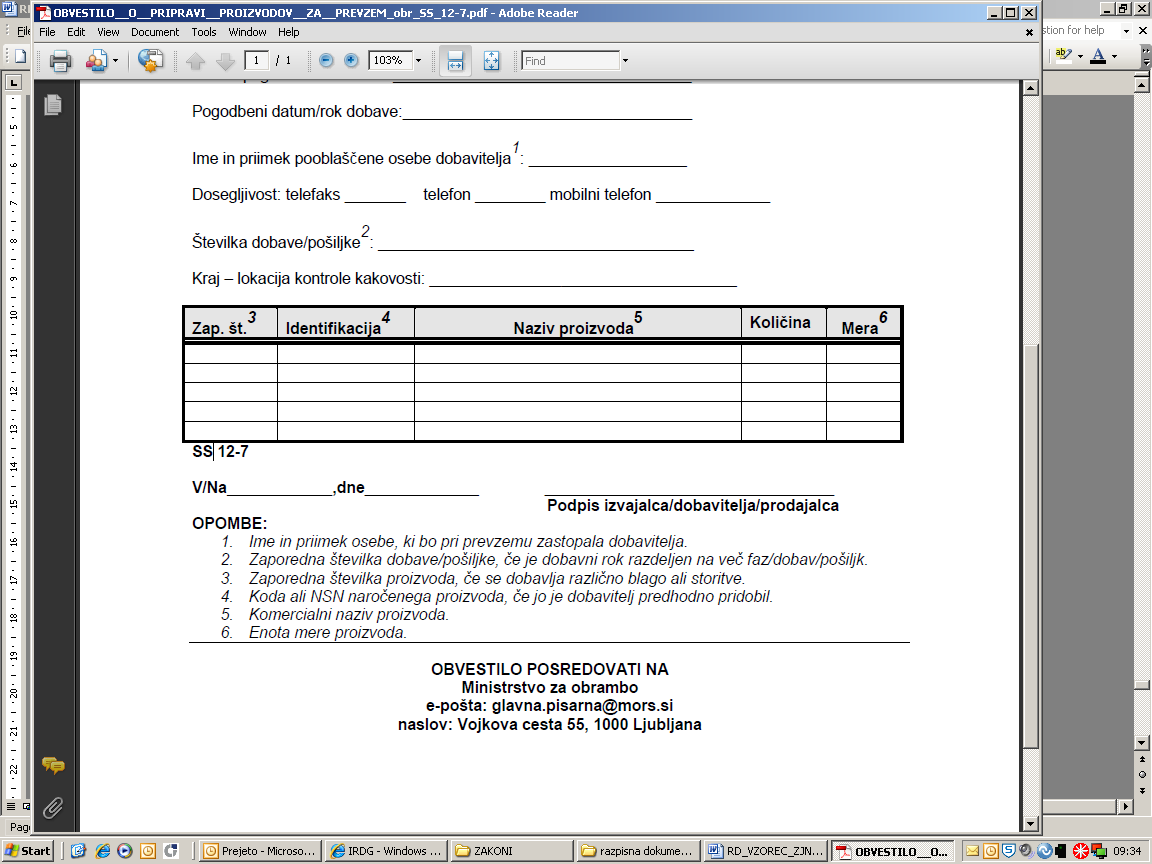 V/Na____________,dne____________  _________________________________      Podpis izvajalca/dobavitelja/prodajalcaOPOMBE:1. Ime in priimek osebe, ki bo pri prevzemu zastopala dobavitelja.2. Zaporedna številka dobave/pošiljke, če je dobavni rok razdeljen na več faz/dobav/pošiljk.3. Zaporedna številka proizvoda, če se dobavlja različno blago ali storitve.4. Koda ali NSN naročenega proizvoda, če jo je dobavitelj predhodno pridobil.5. Komercialni naziv proizvoda.6. Enota mere proizvoda.____________________________________________________________________________OBVESTILO POSREDOVATI NAMinistrstvo za obramboe-pošta: glavna.pisarna@mors.sinaslov: Vojkova cesta 55, 1000 LjubljanaPriloga 3(Obrazec SS-14-7)REPUBLIKA SLOVENIJA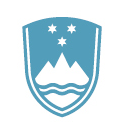 Ministrstvo za obramboDIREKTORAT ZA LOGISTIKO		T: 01 471 23 05Sektor za upravljanje materialnih sredstev		F: 01 471 12 65Oddelek za prevzem		E: glavna.pisarna@mors.siVojkova cesta 55, 1000 Ljubljana		www.mors.si    Številka: 	Datum: 	 SS 14-7Poslano: dobavitelju/prodajalcu (brez prilog – prejel ob prevzemu), skrbniku pogodbe (XY, OE, po IRDG – s prilogami), naročniku/predlagatelju naročila (XY, OE, po IRDG – s prilogami), uporabniku (XY, OE, po IRDG – s prilogami), knjigovodji (XY, OE, po IRDG – s prilogami), zbirka DG, SUMS (original – brez prilog).Priloge: dobavni dokumenti, garancije, izkazi kakovosti, tehnična dokumentacija.Uroš KOROŠECsekretarv.d. generalnega direktorja  Direktorata za logistikoPOPOLNI NAZIV PONUDNIKAZAKONITI ZASTOPNIK PONUDNIKANASLOV PONUDNIKAMATIČNA ŠTEVILKAIDENTIFIKACIJSKA ŠTEVILKAŠTEVILKA TRANSAKCIJSKEGA RAČUNANAZIV BANKE TELEFONTELEFAKSELEKTRONSKI NASLOV (za prejemanje uradne pošte)KONTAKTNA OSEBA – SKRBNIK POGODBEODGOVORNA OSEBA ZA KAKOVOSTNI NADZORPOOBLAŠČENA OSEBA ZA PODPIS POGODBEDOBAVNI ROK:60 koledarskih dni od dneva podpisa pogodbe s strani obeh pogodbenih strank. Zap.št.Opis storitve oz. opis premeta naročilaM.E.KOLIČINACena/M.E. brez DDV v EURDDV/M.E v EURCena/M.E.z DDV v EURSKUPAJ VREDNOST z DDV v EUR1234567=5+68=4x71.Sklop 1 – Uničevalnik dokumentov P4Proizvajalec:__________________________________Tip, kataloška št.:______________________________kos3Skupna vrednost brez DDVSkupna vrednost brez DDVSkupna vrednost brez DDVSkupna vrednost brez DDVSkupna vrednost brez DDVSkupna vrednost brez DDVSkupna vrednost brez DDVSkupna vrednost DDVSkupna vrednost DDVSkupna vrednost DDVSkupna vrednost DDVSkupna vrednost DDVSkupna vrednost DDVSkupna vrednost DDVZap.št.Opis storitve oz. opis premeta naročilaM.E.KOLIČINACena/M.E. brez DDV v EURDDV/M.E v EURCena/M.E.z DDV v EURSKUPAJ VREDNOST z DDV v EUR1234567=5+68=4x71.Sklop 2 – Uničevalnik dokumentov P5Proizvajalec:__________________________________Tip, kataloška št.:______________________________kos2Skupna vrednost brez DDVSkupna vrednost brez DDVSkupna vrednost brez DDVSkupna vrednost brez DDVSkupna vrednost brez DDVSkupna vrednost brez DDVSkupna vrednost brez DDVSkupna vrednost DDVSkupna vrednost DDVSkupna vrednost DDVSkupna vrednost DDVSkupna vrednost DDVSkupna vrednost DDVSkupna vrednost DDVZap.št.Opis storitve oz. opis premeta naročilaM.E.KOLIČINACena/M.E. brez DDV v EURDDV/M.E v EURCena/M.E.z DDV v EUR1234567=5+61.Sklop 3 – Uničevalnik dokumentov P6Proizvajalec:__________________________________Tip, kataloška št.:______________________________kos1Zap.št.Opis storitve oz. opis premeta naročilaM.E.KOLIČINACena/M.E. brez DDV v EURDDV/M.E v EURCena/M.E.z DDV v EUR1234567=5+61.Sklop 4 – Uničevalnik dokumentov P7Proizvajalec:__________________________________Tip, kataloška št.:______________________________kos1ZŠPREDMETM.E.količinacena/M.E. brez DDV v EURDDV/M.E. v EURCena/M.E. z DDV v EUR1.SKLOP 1: Uničevalnik dokumentov P4kos32.SKLOP 2: Uničevalnik dokumentov P5kos23.SKLOP 3: Uničevalnik dokumentov P6kos14.SKLOP 4: Uničevalnik dokumentov P7kos1NAROČNIKDOBAVITELJRepublika SlovenijaMinistrstvo za obramboZAPISNIK O KONTROLI KAKOVOSTI PROIZVODOVŠt. kontrole kakovosti:Dobavitelj/izvajalec/prodajalec:Dobavitelj/izvajalec/prodajalec:Dobavitelj/izvajalec/prodajalec:Dobavitelj/izvajalec/prodajalec:Naslov:Naslov:Naslov:Naslov:IdentifikacijaNaziv proizvodaNaziv proizvodaEnota mereEnota mereEnota mereKoličinaOpombeŠtevilka pogodbe:Številka pogodbe:Datum pogodbe:Datum pogodbe:Datum pogodbe:Pogodbeni datum dobave:Pogodbeni datum dobave:Pogodbeni datum dobave:Številka dobavnice/računa : Številka dobavnice/računa : Številka dobavnice/računa : Številka dobavnice/računa : Številka dobavnice/računa : Številka dobavnice/računa : Številka dobavnice/računa : Številka dobavnice/računa : Presoja kakovosti: Presoja kakovosti: Način preverjanja skladnosti - kontrola je potekala po metodi (ustrezno obkroži):1. 100% pregleda; 2. naključnega pregleda; 3. certifikacije; 4. vzorčenja; 5. primerjave s potrjenim vzorcem;Način preverjanja skladnosti - kontrola je potekala po metodi (ustrezno obkroži):1. 100% pregleda; 2. naključnega pregleda; 3. certifikacije; 4. vzorčenja; 5. primerjave s potrjenim vzorcem;Ocena: KAKOVOST (NE) USTREZA POGODBENIM DOLOČILOMOcena: KAKOVOST (NE) USTREZA POGODBENIM DOLOČILOMKraj kontrole: Datum kontrole: IZJAVA :DOBAVITELJ/PRODAJALEC JAMČI, DA JE CELOTNA DOBAVLJENA KOLIČINA PROIZVODOV ENAKE KAKOVOSTI KOT KONTROLIRANI PROIZVODI.IZJAVA :DOBAVITELJ/PRODAJALEC JAMČI, DA JE CELOTNA DOBAVLJENA KOLIČINA PROIZVODOV ENAKE KAKOVOSTI KOT KONTROLIRANI PROIZVODI.DOLOČBA :V KOLIKOR JE DOBAVITELJ / PRODAJALEC Z DOBAVO / IZVEDBO / STORITVIJO, PRIŠEL V ZAMUDO, BO NAROČNIK OBRAČUNAL DOGOVORJENO POGODBENO KAZEN. DOLOČBA :V KOLIKOR JE DOBAVITELJ / PRODAJALEC Z DOBAVO / IZVEDBO / STORITVIJO, PRIŠEL V ZAMUDO, BO NAROČNIK OBRAČUNAL DOGOVORJENO POGODBENO KAZEN. Pooblaščeni predstavnik(-i) dobavitelja/izvajalca/prodajalca:Pooblaščeni predstavnik(-i) kupca/naročnika:Opombe: Organizacijska enota, ki bo izvedla vknjižbo v materialno evidenco: